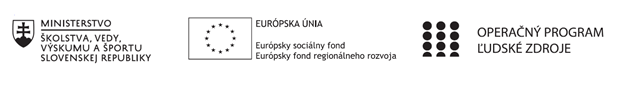 Správa o mimoškolskej činnostiPríloha:Prezenčná listina z mimoškolskej činnostiPrioritná osVzdelávanieŠpecifický cieľ1.2.1. Zvýšiť kvalitu odborného vzdelávania a prípravy reflektujúc potreby trhu práce PrijímateľTrnavský samosprávny krajNázov projektuPrepojenie stredoškolského vzdelávania s praxou v Trnavskom samosprávnom kraji 2Kód projektu  ITMS2014+312011AGY5Názov školyStredná odborná škola technická Galanta -Műszaki Szakközépiskola GalantaNázov mimoškolskej činnostiKrúžok bez písomného výstupu: 
Priemyselná revolúcia v strojovom obrábaníDátum uskutočnenia 
mimoškolskej činnosti08.03.2022Miesto uskutočnenia 
mimoškolskej činnostiStredná odborná škola technická Galanta -Műszaki Szakközépiskola Galanta Esterházyovcov 712/10, 924 34 Galanta - miestnosť/učebňa: CNCMeno lektora mimoškolskej činnostiJúlius ManczalOdkaz na webové sídlo 
zverejnenej správywww.sostechga.edupage.org www.trnava-vuc.skHlavné body, témy stretnutia, zhrnutie priebehu stretnutia: Vidieť potenciál a vytvoriť si vlastnú stratégiu:Prvá priemyselná revolúciaMechanizácia z históriejednoznačné nápady – Wattov parný stroj (míľnik prvej priemyselnej revolúcie)Cieľom krúžku je oboznámiť žiakov s rôznymi možnosťami výroby súčiastok, podporiť v nich kreatívne myslenie a poukázať na neustálu potrebu zdokonaľovania sa v informačných technológiách.Hlavné body, témy stretnutia, zhrnutie priebehu stretnutia: Vidieť potenciál a vytvoriť si vlastnú stratégiu:Prvá priemyselná revolúciaMechanizácia z históriejednoznačné nápady – Wattov parný stroj (míľnik prvej priemyselnej revolúcie)Cieľom krúžku je oboznámiť žiakov s rôznymi možnosťami výroby súčiastok, podporiť v nich kreatívne myslenie a poukázať na neustálu potrebu zdokonaľovania sa v informačných technológiách.Vypracoval (meno, priezvisko)Július ManczalDátum08.03.2022PodpisSchválil (meno, priezvisko)Ing. Beáta KissováDátum08.03.2022Podpis